Диагностическая итоговая работав формате ОГЭдля 5 классапо МАТЕМАТИКЕг. Новомосковск, 2017Инструкция по выполнению работы	Работа состоит из двух частей — части 1 (требуется лишь один ответ), части 2 (требуется как ответ, так и решение задания). Всего работа состоит из 15 задания, а именно в части 1  — 10 заданий, в части 2 — 5.	На выполнение итоговой диагностической работы по математике отводится от 20 до 35 минут (в соответствии с уровнем знаний ученика).	При выполнении работы запрещается пользоваться различным справочными материалами, а также микро-калькулятором.	Каждое задание части 1 оценивается одним баллом; каждое задание части 2 оценивается двумя баллами.	Баллы, полученные за выполнение заданий, суммируются. Постарайтесь выполнить как можно больше заданий и набрать максимальное количество баллов.Желаем успеха!Критерии оценки работыЧасть 1	Ответами к заданиям 1-10 являются число, цифра или последовательность чисел, которые требуется записать в поле ниже задания.1. Найдите значение выражения: 3,8 * 0,15 – 1,04 : 2,6 + 0,83. Ответ: __________________________________________________.2. На координатном луче отмечены точки A, B, C, D, E, F. Запишите координаты этих точек в поле «Ответ» ниже задания. Ответ:_____________________________________________________________________________________________________________.3. Напишите, как обратить обыкновенную дробь в десятичную. 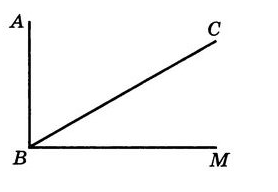 Ответ:______________________________________________________________________________________________________________________________________________________________________.4. Напишите, может ли остаток быть больше делителя. Может ли он быть равен делителю? Ответ:______________________________________________________________________________________________________________________________________________________________________.5. Напишите, что показывает знаменатель дроби. Что показывает числитель дроби?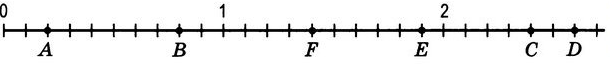 Ответ:______________________________________________________________________________________________________________________________________________________________________.6. Напишите, что в математике называют углом. Ответ:______________________________________________________________________________________________________________________________________________________________________.7. Измерьте углы ABC и CBM, изображённые на рисунке. Вычислите градусную меру угла ABM. 8. Продолжите правило: «Чтобы найти площадь квадрата, надо…Ответ:______________________________________________________________________________________________________________________________________________________________________.9. Напишите, сколько килограмм равна одна тонна; сколько килограмм равен один центнер. Ответ:______________________________________________________________________________________________________________________________________________________________________.10. Что больше 105 центнеров или 30 тонн? Часть 2При выполнении заданий 11-15 требуется сначала указать номер задания, а затем представить его полное решение. Пишите чётко и разборчиво.11. Решите уравнение: 5,2x + 6,4x – 1,9x = 14,55.12. Червивыми оказались 2/15 собранных грибов. Сколько было собрано грибов, если червивых было 4 гриба. 13. Найдите площадь участка, план которого изображён на рисунке. 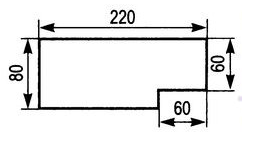 14. Найдите значение выражения 5,7n – 2,9n +3,1, если n = 1,5. 15. Постройте углы ABC и DEF, если угол  ABC = 27 градусов, а угол DEF равен 127 градусов. «5»16-20 баллов«4»11-15 баллов«3»6-10 баллов«2»0-5 баллов##